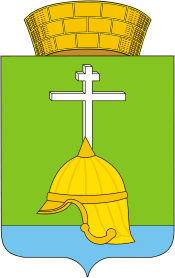 Местная администрацияВНУТРИГОРОДСКОГО МУНИЦИПАЛЬНОГО ОБРАЗОВАНИЯ САНКТ-ПЕТЕРБУРГАМУНИЦИПАЛЬНОГО ОКРУГА БАЛКАНСКИЙ ПОСТАНОВЛЕНИЕ01 июля 2019 г.                                                                                                                  № 22 О внесении изменений в постановление местной администрации внутригородского муниципального образования Санкт-Петербургамуниципального округа Балканский от 28.09.2016 № 23 «О денежном содержании лиц, замещающих должности, не отнесенные к должностям муниципальной службы, и осуществляющих техническое обеспечение деятельности органов местного самоуправления» Рассмотрев с участием помощника прокурора протест прокурора Фрунзенского района от 17.06.2019 № 03-01-199/2019 на постановление местной администрации  внутригородского муниципального образования Санкт-Петербурга муниципального округа Балканский от 28.09.2016 № 23  «О денежном содержании лиц, замещающих должности, не отнесенные к должностям муниципальной службы, и осуществляющих техническое обеспечение деятельности органов местного самоуправления», учитывая, что в силу ч.2 ст.47 Федерального закона от 06.10.2003 № 13-ФЗ «Об общих принципах организации местного самоуправления в Российской Федерации» муниципальные правовые акты, затрагивающие права, свободы и обязанности человека и гражданина, устанавливающие правовой статус организаций, учредителем которых выступает муниципальное образование, а также соглашения, заключаемые между органами местного самоуправления, вступают в силу после их официального опубликования (обнародования), а в п.2 постановления указано, что оно вступает в силу с момента его принятия что противоречит требованиям ч.2 ст.47 Федерального закона от 06.10.2003 № 131-ФЗ «Об общих принципах организации местного самоуправления», таким образом., п.2 постановления в предложенной редакции не соответствует требованиям законодательства, местная администрация внутригородского муниципального образования Санкт-Петербурга МО Балканский ПОСТАНОВЛЯЕТ: 1.Удовлетворить протест прокурора Фрунзенского района от 17.06.2019 № 03-01-199/2019 на постановление местной администрации  внутригородского муниципального образования Санкт-Петербурга муниципального округа Балканский от 28.09.2016 № 23 «О денежном содержании лиц, замещающих должности, не отнесенные к должностям муниципальной службы, и осуществляющих техническое обеспечение деятельности органов местного самоуправления».2.Внести соответствующие изменения в указанное постановление местной администрации внутригородского муниципального образования Санкт-Петербурга муниципального округа Балканский, изложив п.2 постановления в следующей редакции:«3.Настоящее постановление вступает в силу с момента его опубликования».  3.Направить настоящее постановление в прокуратуру Фрунзенского района Санкт-Петербурга.4. Настоящее постановление вступает в силу с момента официального опубликования.5.Контроль исполнения настоящего постановления оставляю за собой.  Глава местной администрации                                                                      М.А. Агеева 7. 